APLICACIÓN TÉRMINOS DE DESCUENTOS Acta de notificación de los términos generales de los convenios existentes entre la  Corporación Universitaria Unitec y las entidades para descuentos a sus afiliados. Esta notificación tiene como propósito que el estudiante conozca y exprese su conformidad con los  términos y condiciones en que recibe el beneficio por el convenio, los cuales se compromete a  cumplir para mantenerlo. Términos generales del convenio: a.) El convenio establecido entre la Corporación Universitaria Unitec y la entidad  COMPENSAR otorga un descuento del (  ) sobre el valor de la matrícula a partir del  primer semestre y se mantendrá siempre y cuando el promedio de notas del estudiante  beneficiario sea mínimo al cierre de cada periodo lectivo. b.) Para hacer efectiva la aplicación del descuento, los documentos que se deberán presentar en  la oficina de la dirección financiera semestralmente son:  1. Certificación de la entidad en donde se dé constancia de la afiliación no mayor a 30 días.  2. El estudiante beneficiario del convenio que pierda el semestre perderá el beneficio del  descuento y deberá cancelar matrícula completa para el semestre correspondiente, igual  medida se aplicará a aquellos estudiantes que sean objeto de sanción por orden  disciplinario de acuerdo con los establecido en el reglamento estudiantil de la institución,  de reincidir en cualquiera de las situaciones antes descritas el estudiante perderá el  beneficio del descuento de manera definitiva 3. Y otras adicionales propias de este convenio y las que se consideren necesarias según la  normatividad vigente para dicha aplicación.  c.) El descuento derivado por el convenio no aplicará para estudiantes que van a cursar la opción  de grado; CURSO PREPARATORIO PARA GRADO (CPG) O TRABAJO DE INVESTIGACIÓN  DIRIGIDA (TID). d.) El descuento derivado por el convenio solo se otorgará a los alumnos que vayan a cancelar  matrícula completa, estudiantes que matriculen séptima y octava materia como adicionales,  deberán cancelar el valor completo, es decir no se aplicará el descuento derivado del convenio. e.) Aquellos estudiantes que cursen asignaturas en repetición en el mismo periodo lectivo, que  realicen matrícula por materias, matrícula mínima o media, deberán cancelar el valor completo  es decir no se aplicará el descuento derivado del convenio y para el próximo semestre deberá  cursar el semestre completo y cumplir con los requisitos establecidos anteriormente de lo  contrario perderá el beneficio del descuento definitivamente. f.) Estos descuentos no son acumulables con otros beneficios que pueda ofrecer la institución (Se  renuncia a uno de los beneficios dependiendo de lo que más le convenga, pero si así lo estima,  podrá retomar el beneficio del descuento para un semestre próximo si reúne los requisitos  mencionados con anterioridad.) g.) Todos los semestres deben realizar este proceso con la documentación requerida. h.) Indique el tipo de afiliación:  1. Beneficiarios __X____ 2. Afiliado __________ 3. Otros ________ (Escriba el Parentesco) ______HIJA________________La impresión de este documento se considera como una copia no controlada, los documentos oficiales son administrados  por la Coordinación de Calidad y Procesos. Firmo en constancia el día __ del mes de JUNIO del año 2021.Nombre: DANIELA ALEJANDRA GÓMEZ FORERO Firma: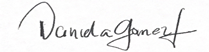 Cedula: 1000518793 Código: 63191016ESPACIO EXCLUSIVO DILIGENCIAMIENTO DIRECCIÓN FINANCIERA Fecha de trámite:  Nombre del funcionario que tramito: Tipo de descuento: Primer semestre Estudiante Antiguo En caso de ser estudiante antiguo relacione el promedio obtenido en el semestre  inmediatamente anterior: ________La impresión de este documento se considera como una copia no controlada, los documentos oficiales son administrados  por la Coordinación de Calidad y Procesos. 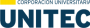 APLICACIÓN TÉRMINOS DE DESCUENTOSAPLICACIÓN TÉRMINOS DE DESCUENTOSAPLICACIÓN TÉRMINOS DE DESCUENTOSAPLICACIÓN TÉRMINOS DE DESCUENTOSCódigo: FOR-GF-11 Fecha: 2018-06-29 Versión No. 2 Página 1 de 2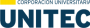 APLICACIÓN TÉRMINOS DE DESCUENTOSAPLICACIÓN TÉRMINOS DE DESCUENTOSAPLICACIÓN TÉRMINOS DE DESCUENTOSAPLICACIÓN TÉRMINOS DE DESCUENTOSCódigo: FOR-GF-11 Fecha: 2018-06-29 Versión No. 2 Página 2 de 2